        Mental Maths 5.5.211.  What day is after Wednesday?  ___________2. What time is showing on the clock? 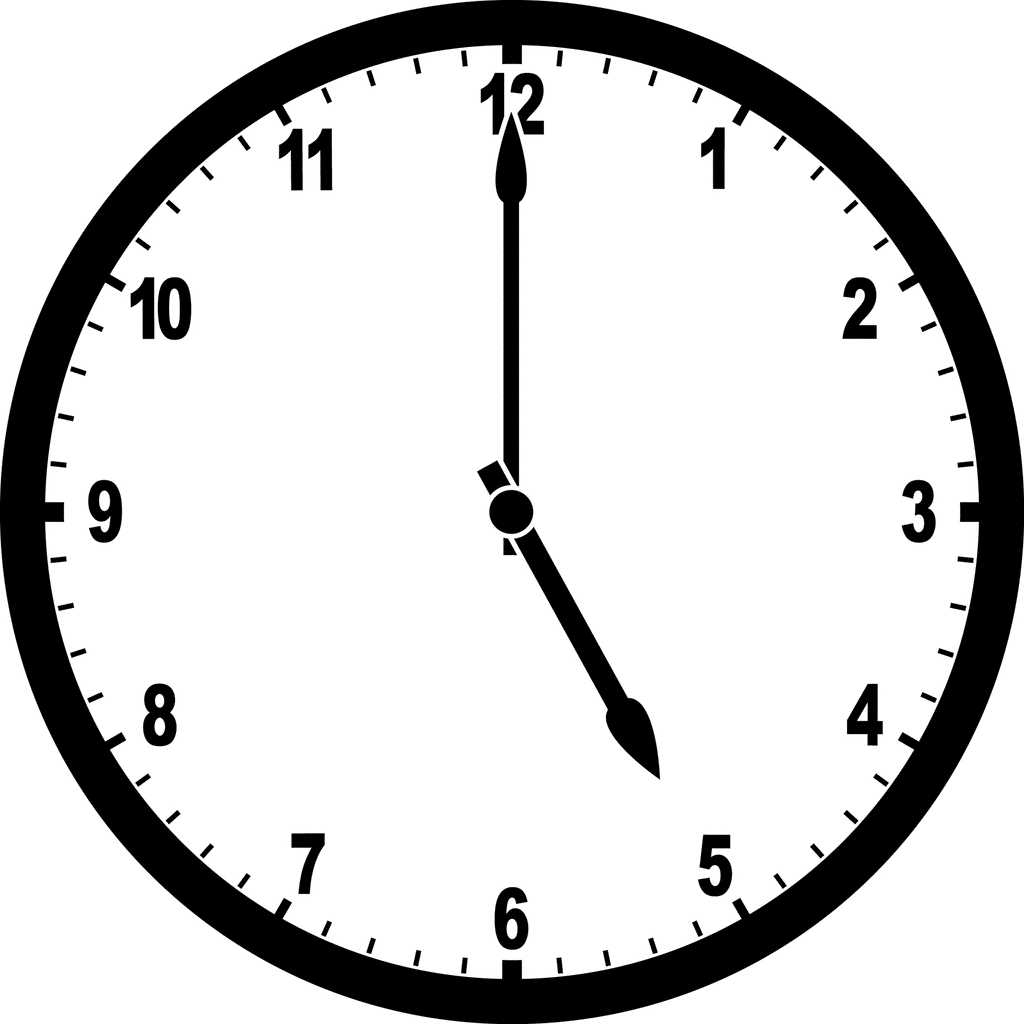  _______________________3. Finish the patterns 12, 14, 16, 18, ___, ___, ___ 40, 39, 38, 37, ___, ___, ___, 4. Circle the even numbers12   28   5   13   34   9   70     5. Name this 2D shape___________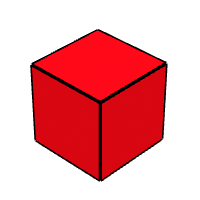 6.Name this 3D shape________________7. Write this number in words14_________8. Write the numbers before and after _____ 20 _____9. Put these numbers in order from lowest to highest40, 10, 50, 20_____  _____  _____10. 2 less than 4 _____11. 1 more than 23 _____12. 6 + 4 =_____13. 23 – 1  = _____14. 30 + 2 = _____15. Double 6 = ______16. Half of 8= ______